Library Activity #1Wed., April 8thEaster Theme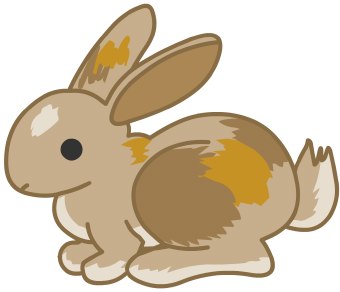 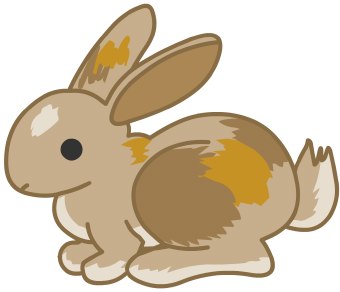 PreS – 2nd gradeRead/Listen to the following story:Story: Duck! Rabbit!Go to: www.tumblebooklibrary.comSign In (upper right hand of the screen)Username:  sagelandPassword:  readsClick on TumbleSearch (upper right of the screen)In Search by Title, type:  Duck! Rabbit!Press GoClick on the book icon or click on Play VideoEnjoy!View/Listen to the Non-fiction Video: Rabbit Rounduphttps://watchandlearn.scholastic.com/videos/animals-and-plants/all-kinds-of-animals/rabbit-roundup.html Select one or both craft activities:Craft Activity #1:  Bunny Earshttps://www.youtube.com/watch?time_continue=2&v=CWz2aoowYnc&feature=emb_logo
You will need:White PaperPink Paper (Instead of pink paper, students can color the ears with a marker/crayon)ScissorsCrayons/MarkersCraft Activity #2:  Stuffed Bunny!http://www.hellokids.com/c_32692/kids-crafts-and-activities/easter-crafts/diy-easter-sock-bunnyYou will need:Permanent MarkerScissorsOld, long sockYarnLarge Packaging TapeRiceYou can post a picture of your bunny ears or stuffed bunny in your Teachers’ ClassDojo and/or add them here on the right had side of the screen where it says + Add or create. Then select File and then click on Select files from your device. Pick your pictures and then click Upload. Make sure to click on the blue button that says “Turn In”! or your teacher won’t get your pics!3rd – 6th grade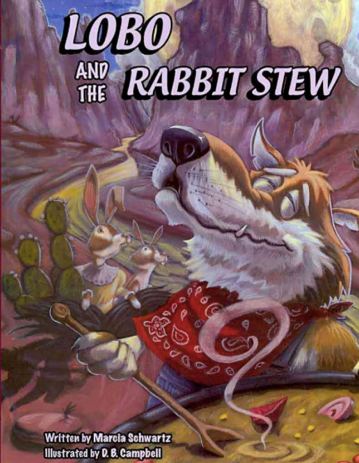 Activity: Compare & Contrast: Text-to-TextTitle:  Compare & Contrast: Text-to-Text: ‘Lobo & the Rabbit Stew’Instructions: Go to Tumble Books:  www.tumblebooklibrary.com    Sign in (upper right hand of the screen)Username:  sagelandPassword:  readsThen, click on TumbleSearch (upper right hand of the screen)In the box that says Search by Title, “Lobo and the Rabbit Stew” (must have correct spelling!)Click on GoClick on the book icon or click on Play VideoEnjoy the story keeping in mind that you’re going to do a compare/contrast to another text of your choice! After listening to the story, click on the Doc link below and complete the text-to-text assignment.Submit your work on the right-hand side of the screen by clicking on +Add or create button.Select Google Drive and find your work and select it. Then click on the Add button.Make sure to Click on the blue “Turn In”! button afterwards, or your teacher will not get your work! The “Turn In” button is like a Submit button!Students, if your teacher does not have this activity in her/his Google Classroom, you can go to my Library Google Classroom and look for the assignment there:  “Compare & Contrast: Text-to-Text: Lobo & the Rabbit Stew” And then follow the instructions above.If you don’t have my Library Google Classroom, the code is: izrhnxt   